1. Reši račune poštevanke.4 · 8 =_____      8 · 2 =_____        4 · 5 =_____      2 · 3 = _____ 9 · 0 =_____     5 · 7 =_____         7 · 9 =_____      9 ·8 = _____ 10 · 8 =_____  9 · 4 =_____          8 · 1 =_____     6 · 7 = _____ 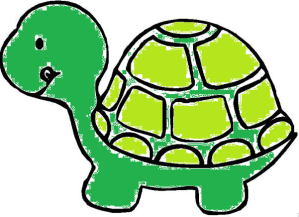 2. Deli v okviru poštevanke.49 : 7 =   _____     18 : 3 = _____      82 : 9 = _____100 : 1 = _____     56 : 8 = _____     36 : 6 = _____ 40 : 5 =   _____     21 : 3 = _____     63 : 9 = _____      48 : 6 = _____3. Izračunaj. Množenje ima prednost pred seštevanjem in odštevanjem.7 · 5 + 6 = ____________________           9 · 4 – 1 = _____________________82 + 3 · 3 =  ___________________         52 – 4 · 8 = _____________________8 · 8 + 9 = _____________________        17 + 2 · 10 = _____________________1 + 9 · 9 = _____________________        8 · 5 +  4 · 3 = _____________________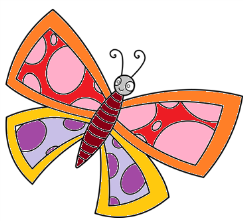 4. Električar je v šestnadstropnem bloku na hodniku nameščal stikala. V vsakem nadstropju je namestil 9 stikal, v pritličju pa 7 stikal. Koliko stikal je namestil električar v celem bloku?R:_______________________________________________________________O:________________________________________________________________________________________________________________________________